OverviewThe performance test is executed on KIE Server so it actually measures performance of the jBPM as a running service instead of focusing on raw execution of the APIs. So anyone can perform this tests by following the instructions at the end of this article.EnvironmentThe test has been executed on:community 7.55.0 single zip distribution that you can download on jbpm.orgWildFly 11hardwareWindows 10Processor Intel Core 11th Gen Intel(R) Core(TM) i5-1135G7 @ 2.40GHz   2.42 GHzMemory 16GBJMeter as the test clientComponents (client, application server and database) are on the same hardware, meaning they share the resources.Performance testTests are separated per scenario and then number of concurrent threads. The test is designed to run fixed number of process instances (1000) in the shortest possible time.Script taskMost basic process definition that runs directly from the beginning till the end without persisting any state in between. Task is of sync type and we are using per process instance deployment strategy 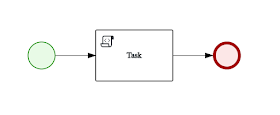 Script task execution results:PostgreSQL	  On same machine, as JBPM server is Throughput: 1 thread – 59.6instances/s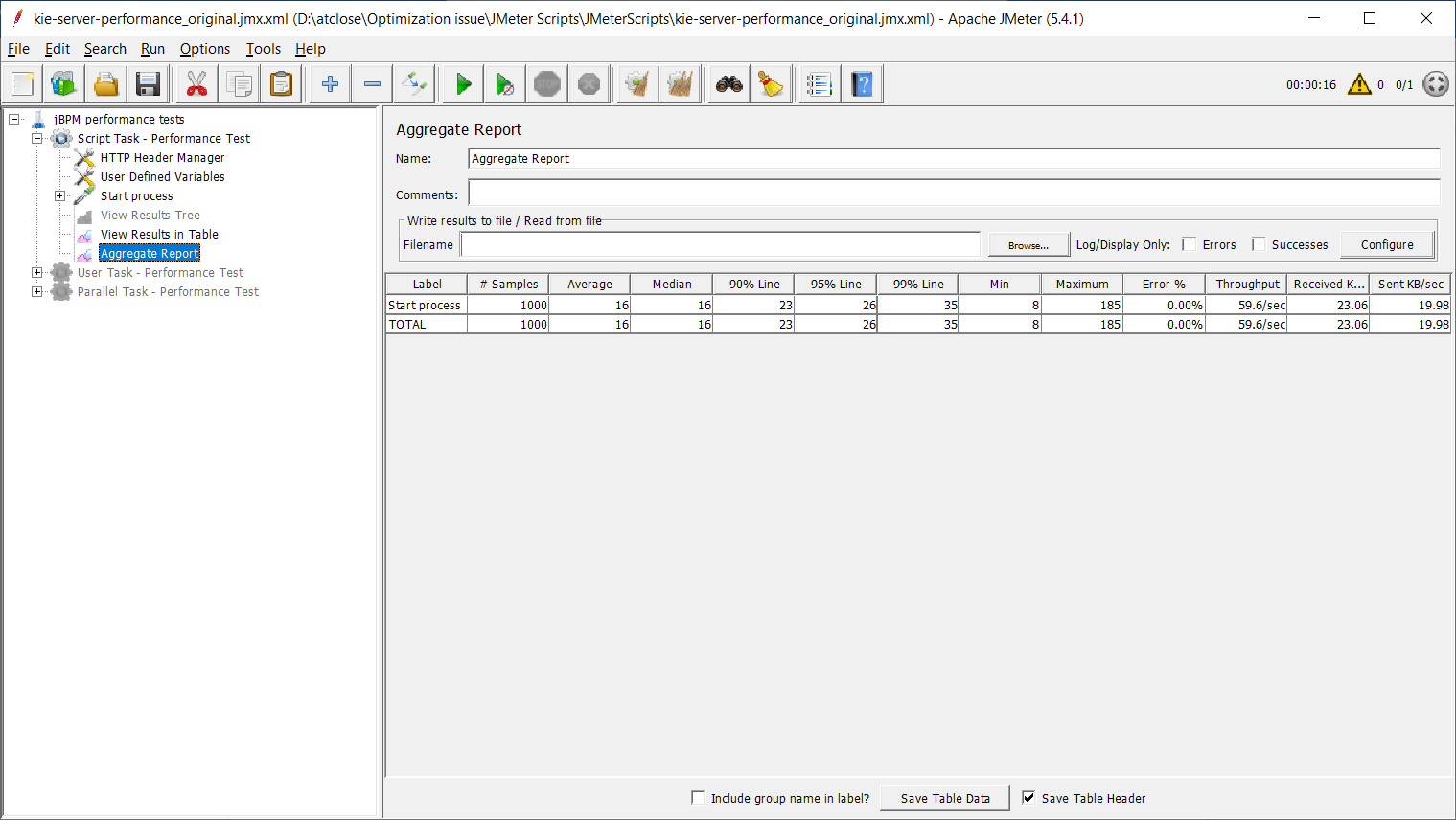 4 threads – 125.4instances/s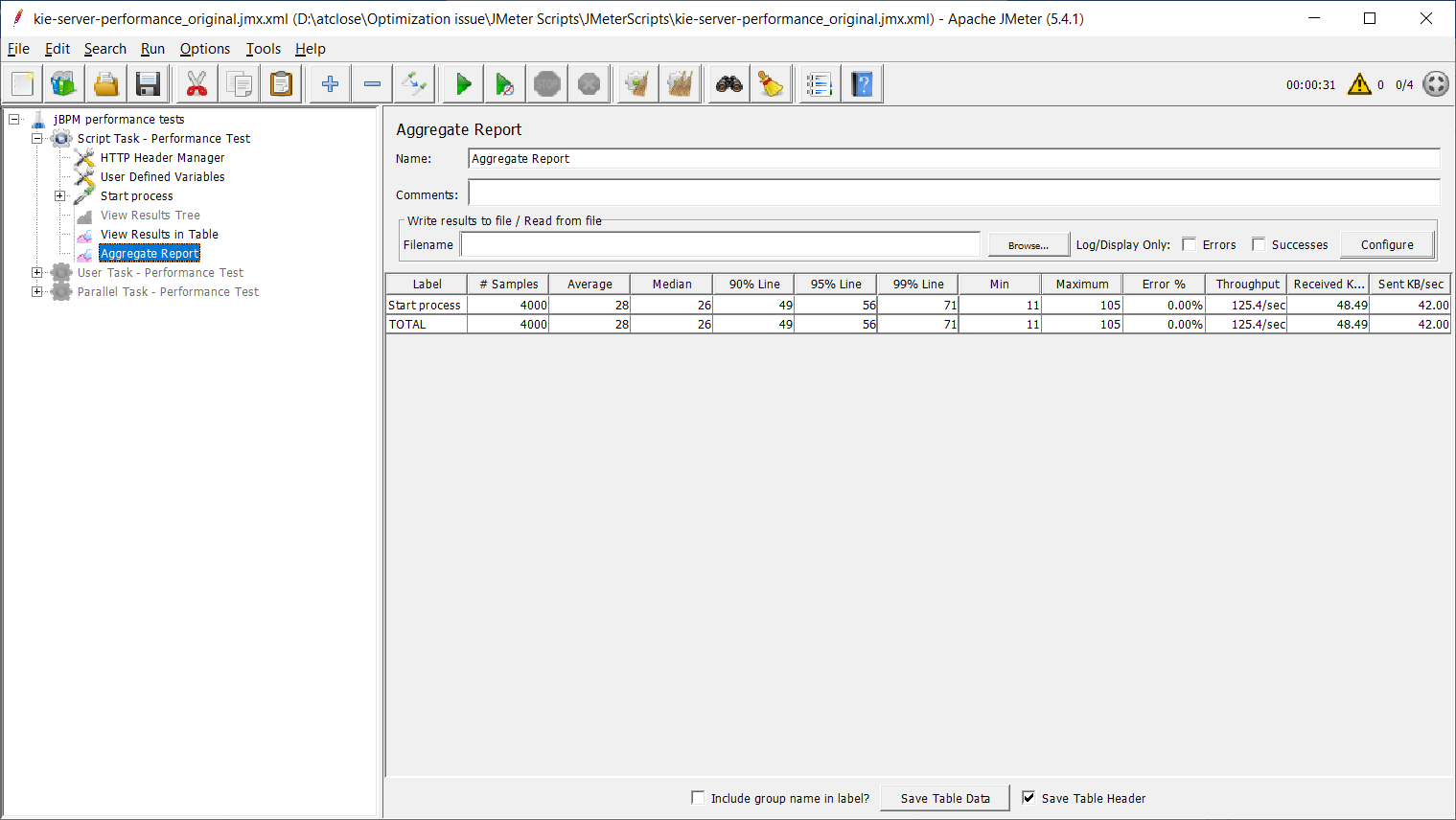 8 threads – 123.4 instances/s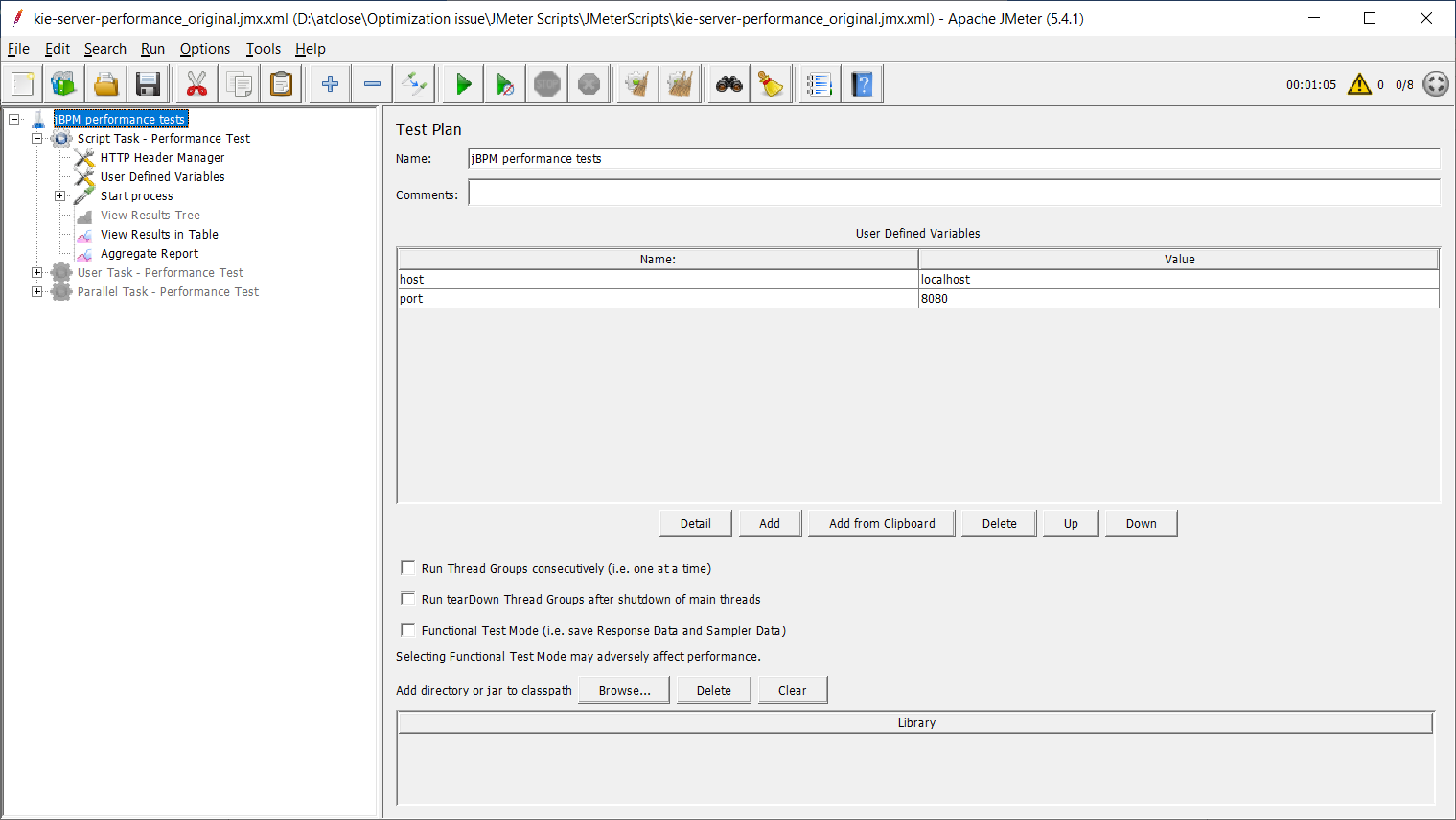 H2	  On same machine, as JBPM server is Throughput: 1 thread - 86.0 instances/s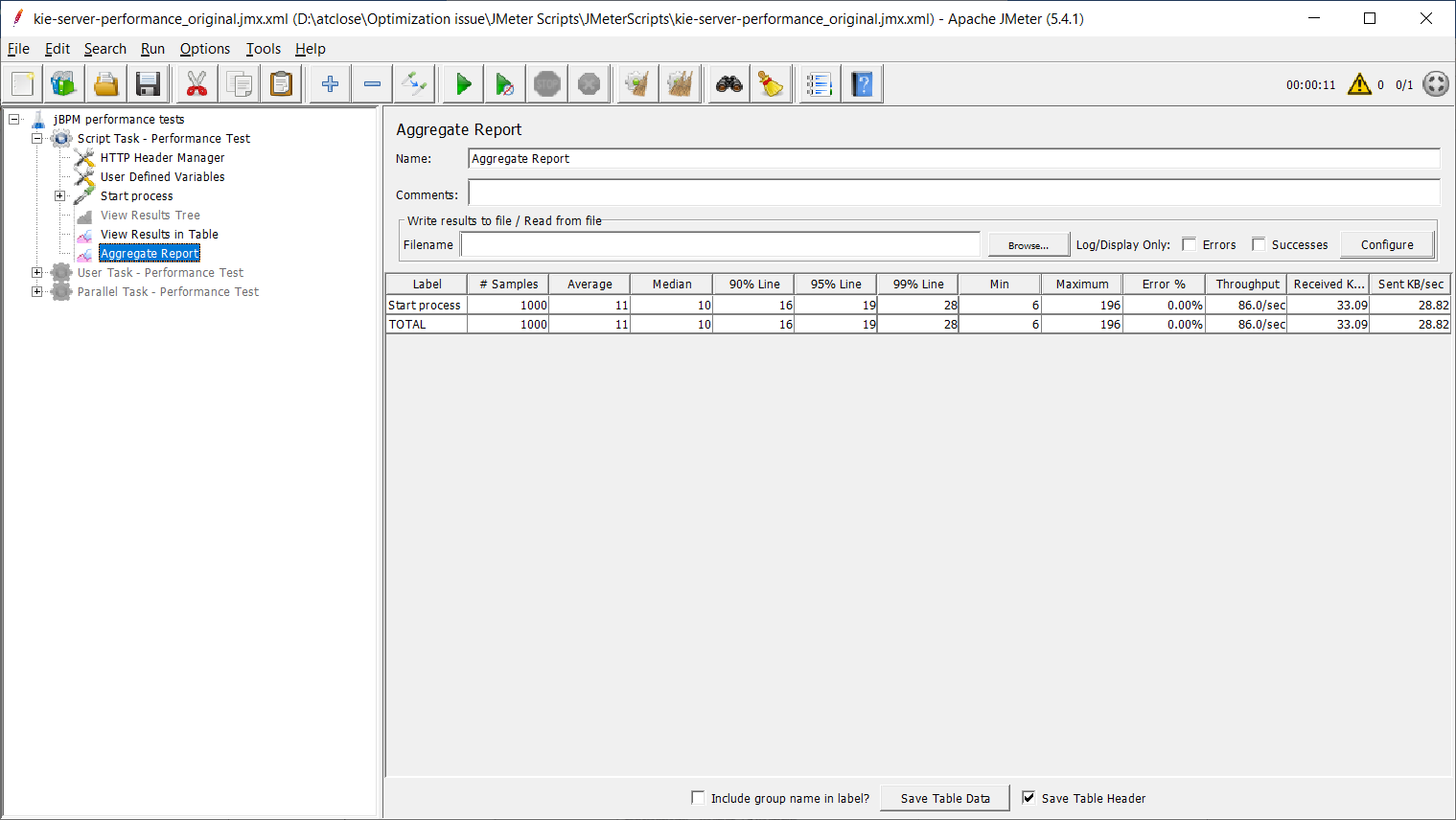 4 threads – 199.4 instances/s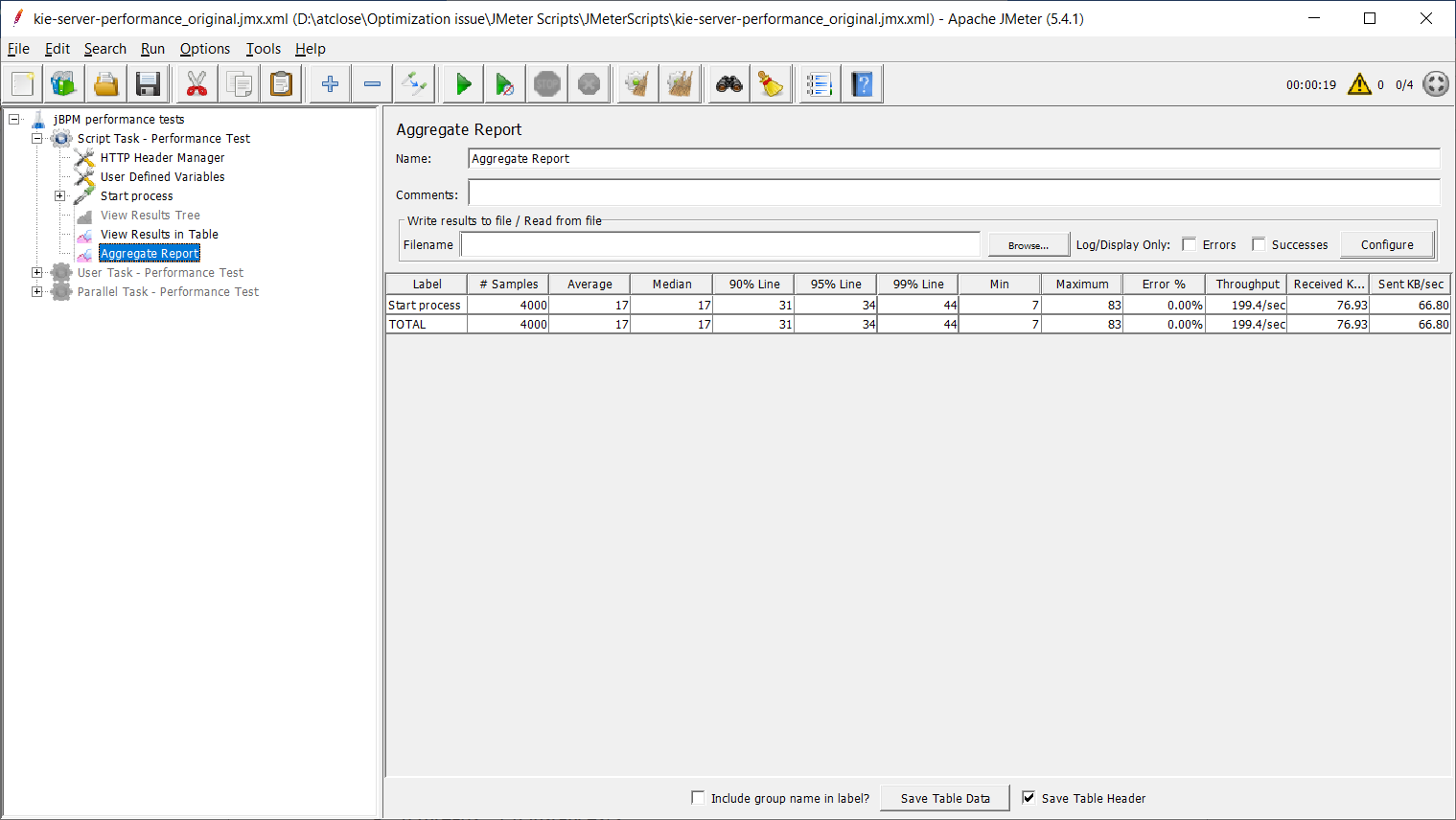 8 threads – 216.5 instances/s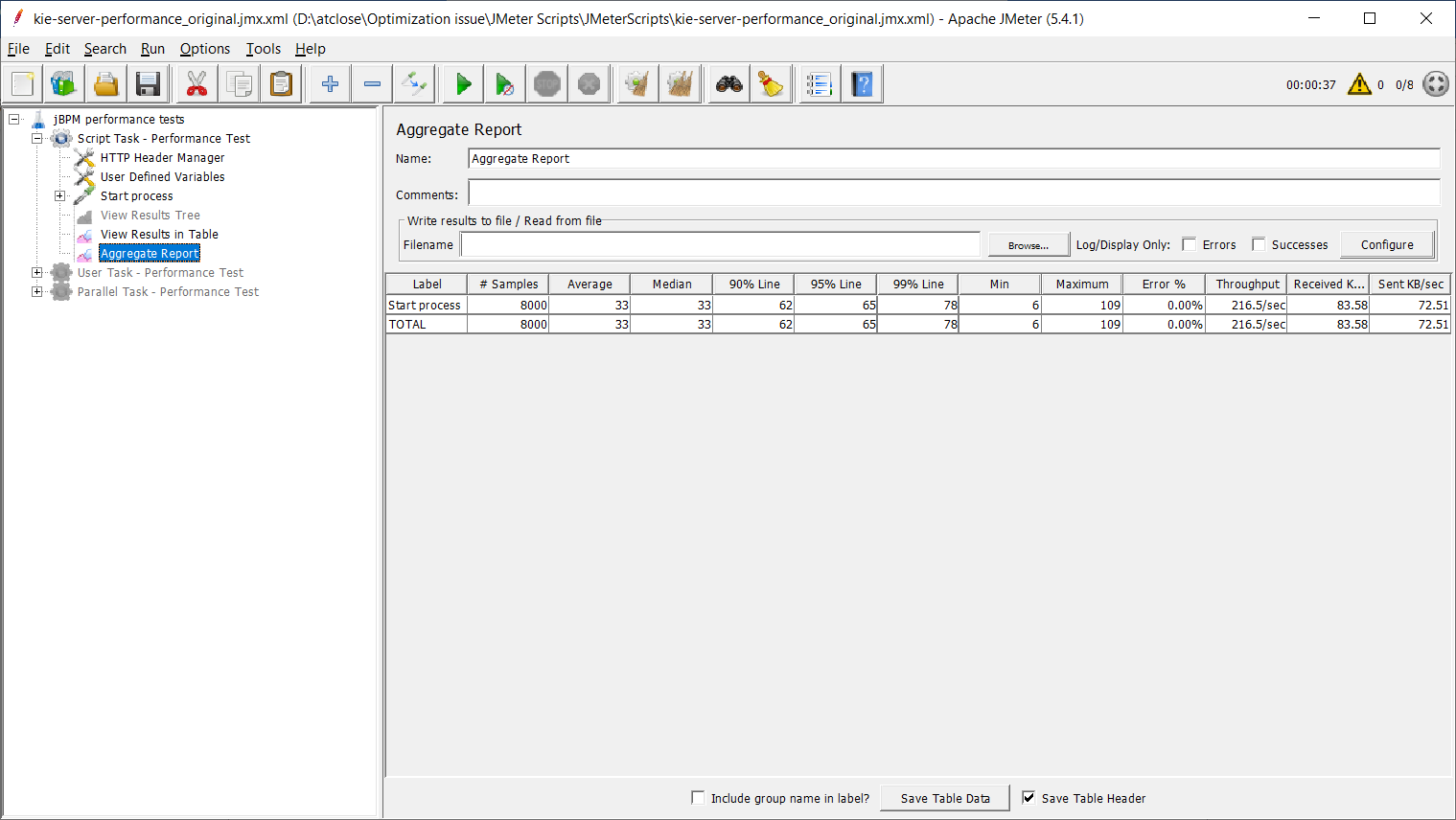 MS SQL Server 12	Throughput: 1 thread – 16.2 instances/s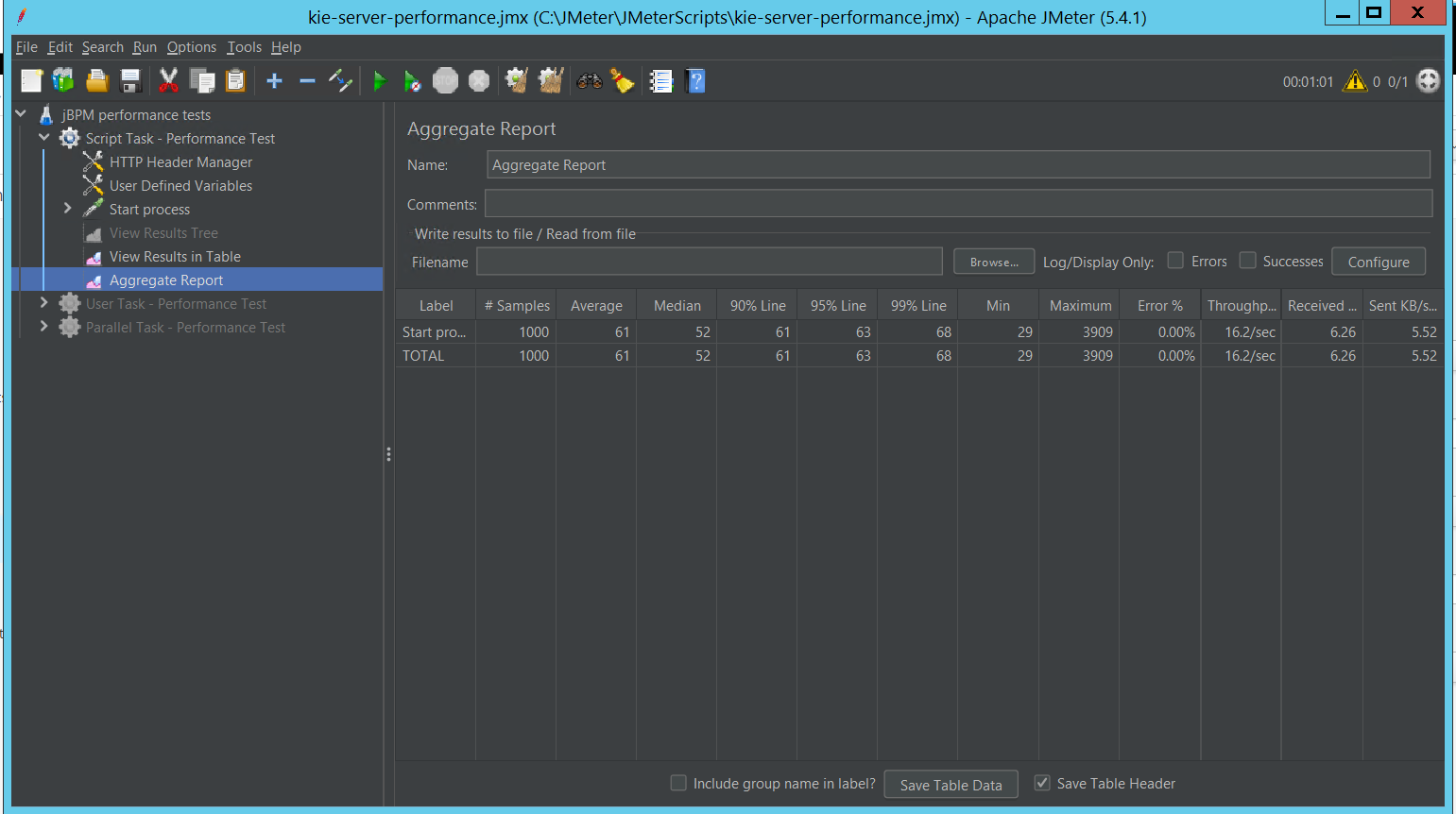 4 threads – 18.8 instances/s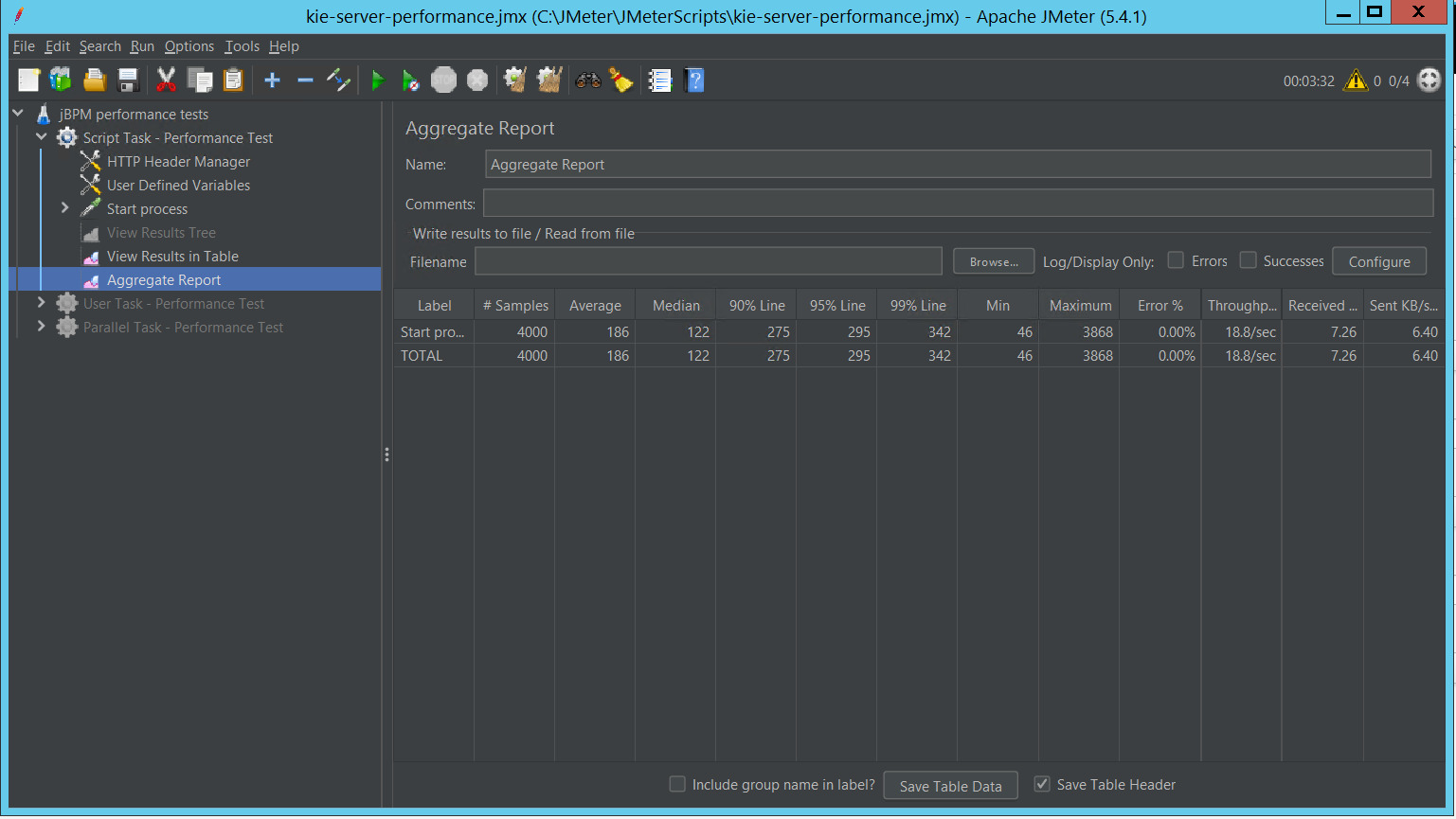 8 threads – 18.6 instances/s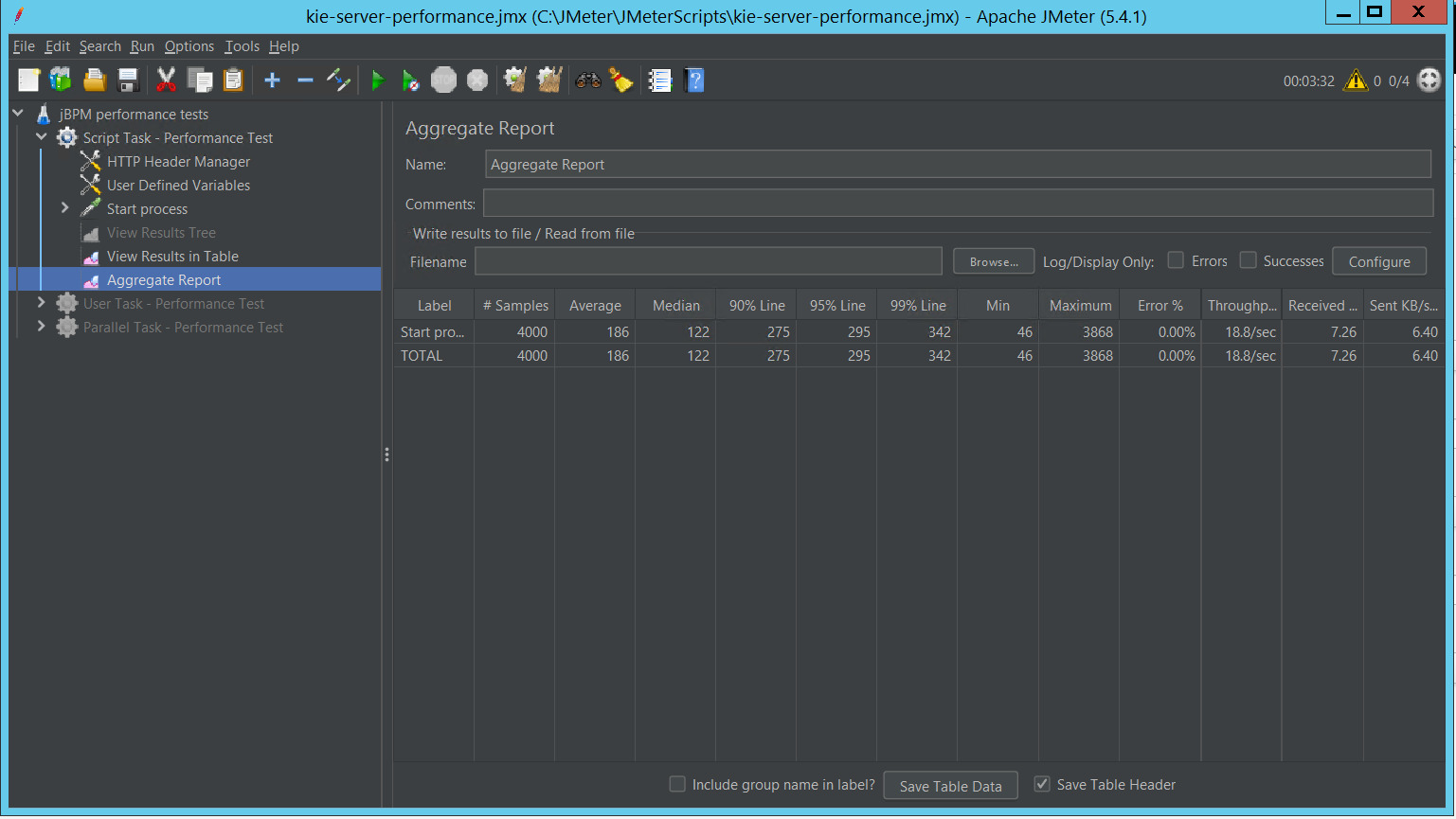 